Grade 5, Unit 4, Fantasy Book Clubs: The Magic of Themes and SymbolsFantasy Reading SESSION 15 HOMEWORKCONTINUE TO READ THROUGH THE LENSES OF METAPHOR AND ALLEGORYReaders, I know many of you are fired up by just how much can be discovered and understood by reading a text with the lenses of metaphor and allegory. Tonight for homework, I want you to continue to read with that lens, this time taking the time to mark a particular section of your text that stands out for you. When you find that section, can you take a few minutes to jot your thoughts on what that metaphor or allegory could mean, and perhaps even why you think it might be important to the whole of the text?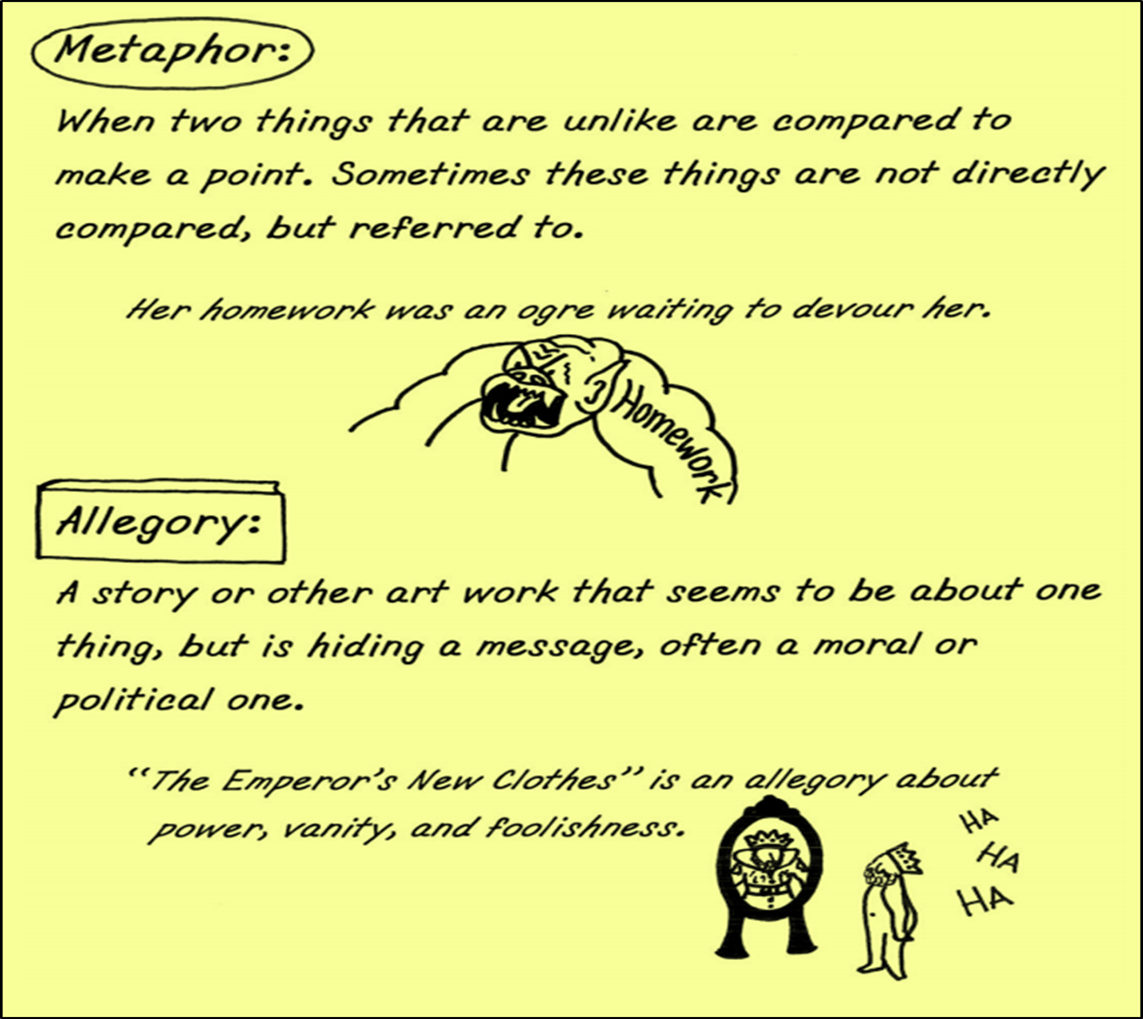 